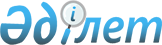 Қазақстан Республикасының Қоршаған ортаны қорғау министрлiгi республикалық бюджеттiк бағдарламасының 2002 жылға арналған паспортын бекiту туралыҚазақстан Республикасы Үкіметінің қаулысы. 2002 жылғы 29 желтоқсан N 1422      "Бюджет жүйесi туралы" Қазақстан Республикасының 1999 жылғы 1 сәуiрдегi Заңына сәйкес Қазақстан Республикасының Yкiметi қаулы етеді: 

      1. 1-қосымшаға сәйкес Қазақстан Республикасының Қоршаған ортаны қорғау министрлiгi республикалық бюджеттiк бағдарламасының 2002 жылға арналған паспорты бекiтiлсiн. 

      2. Осы қаулы қол қойылған күнiнен бастап күшiне енедi.       Қазақстан Республикасының 

      Премьер-Министрі 

Қазақстан Республикасы Yкiметiнiң 

2002 жылғы 29 желтоқсандағы    

N 1422 қаулысына 1-қосымша    Қазақстан Республикасы Қоршаған 

ортаны қорғау министрлiгi 

(бюджеттiк бағдарламаның әкiмгерi)  "Аумақтық органдар аппаратын материалдық-техникалық 

қамтамасыз ету" 201 республикалық бюджеттік бағдарламаның 

2002 жылға арналған 

ТӨЛҚҰЖАТЫ       1. Құны: 204 172 000 (екі жүз төрт миллион жүз жетпіс екі мың) теңге. 

      2. Бюджеттiк бағдарламаның нормативтiк-құқықтық негiзi: Қазақстан Республикасының 2002 жылғы 16 мамырдағы N 321-ІІ "Мемлекеттiк сатып алу жөнiнде" Заңының 1, 10-баптары, Қазақстан Республикасы Үкiметiнiң "Тауарлардың, жұмыстардың және қызмет көрсетудiң мемлекеттiк сатып алудың жүргiзу тәртiбi туралы Нұсқауды бекiту туралы" 1998 жылғы 10 желтоқсандағы N 1268 қаулысы . 

      3. Республикалық бюджеттiк бағдарламаның қаржыландыру көздерi: республикалық бюджеттiң қаржысы. 

      4. Бюджеттік бағдарламаның мақсаты: Қазақстан Республикасының Қоршаған ортаны қорғау министрлігінiң аумақтық органдарын материалдық-техникалық жабдықтармен қамтамасыз ету. 

      5. Бюджеттiк бағдарламаның мiндеттерi: Қазақстан Республикасы Қоршаған ортаны қорғау министрлiгi аумақтық органдарының материалдық-техникалық базасын жасақтау және бекiту; лабораториялық жабдықтармен және арнайы аспаптармен, техникалық бақылау құралдармен, қоршаған ортаны және табиғи ресурстардың жағдайына бақылауды, көлiк пен және байланыс құралдармен қамтамасыз ету; күрделі жөндеудi жүргiзу және Қазақстан Республикасы Қоршаған ортаны қорғау министрлiгiнiң аумақтық органдары аппаратының қызметкерлерінің бiлiктiлiгiн байланыс құралдарын, лабораториялық жабдықтарды және арнайы техникалық құралдарды пайдалануды арттыру. 

      6. Бюджеттiк бағдарламаның iске асыру жөнiндегi шаралардың жоспары: 

------------------------------------------------------------------ 

N !Бағдар.!Бағыныңқы!Бағдарлама!Бағдарламаны !Іске   !  Жауапты 

   !лама   !бағдарла.!  атауы   !(бағыныңқы   !асыру  !орындаушылар 

   !коды   !ма коды  !          !бағдарламаны)!мерзім.! 

   !       !         !          !іске асыру   !дері   ! 

   !       !         !          !шаралары     !       ! 

------------------------------------------------------------------ 

1 !   2   !    3    !     4    !      5      !   6   !     7 

------------------------------------------------------------------ 

1     201             Аумақтық   Орта есеппен  І-IV    Қазақстан 

                      органдар   алу:          тоқсан  Республикасы. 

                      аппаратын  - бақылауды           ның Қоршаған 

                      материал.  қамтамасыз            ортаны 

                      дық-техни. ететiн техни.         қорғау 

                      калық қам. калық жабдық.         министрлігі 

                      тамасыз    тар; 

                      ету        лабораториялық 

                                 жабдықтар және 

                                 аспаптар - 

                                 101 бiрлік, 

                                 оның iшiнде 

                                 жабдықтарда 

                                 жұмыс icтeуге 

                                 үйрету; 

                                 - тоңазытқышта 

                                 - 33 бiрлік; 

                                 лабораториялық 

                                 жиhаздың құрамы 

                                 - 2 бiрлiк және 

                                 басқа да 

                                 лабораториялық 

                                 жиhаздың - 13 

                                 бiрлiгi; қосымша 

                                 құралдар; 

                                 - көлік, байла. 

                                 ныс және бақылау 

                                 құралдары: авто. 

                                 машиналар - 52 

                                 бiрлік; моторлы 

                                 натарлар және 

                                 қарда жүретiн 

                                 навигатор 

                                 серiктесi - 1 

                                 бiрлiк; факс - 

                                 19 бiрлік; радио. 

                                 станциялар - 9 

                                 бiрлік; 

                                 - көбейткiш 

                                 техника, өзге де 

                                 тауарлар және 

                                 қызметтер: 

                                 кcepoкc - 22 

                                 бiрлік; 74 

                                 компьютер, офис 

                                 жиhазы - 13 

                                 бiрлiк; күрделi 

                                 жөндеуді жүргiзу. 

------------------------------------------------------------------ 

      7. Бюджеттiк бағдарламаны орындағанда күтілетiн нәтижелер: материалдық-техникалық базаны жасақтау және бекiту Қазақстан Республикасы Қоршаған ортаны қорғау министрлігінің аумақтық органдары қызметiн жетiлдiруге ықпал етедi. 
					© 2012. Қазақстан Республикасы Әділет министрлігінің «Қазақстан Республикасының Заңнама және құқықтық ақпарат институты» ШЖҚ РМК
				